О внесении изменений в основную образовательную программу среднего общего и основного общего образования   на  III триместр 2019-2020 учебного года	На основании Федерального Закона № 273 от 29.12.2012 г. «Об образовании в Российской Федерации», с изменениями и дополнениями, решения заседания педагогического совета протокол №4 от 23 марта  2020 года ГБОУ БКК ПФО им. А.В.Доставалова п р и к а з ы в а ю: Внести следующие изменения в основную образовательную программу основного общего образования.1.1. Организационный раздел подраздел 3.1. Учебный план основного общего образования на III триместр 2019-2020 учебного года изложить в новой редакции. (Приложение №1)1.2. Подраздел 3.1.2. План внеурочной деятельности изложить в новой редакции (Приложени№3).2. Внести следующие изменения в основную образовательную программу среднего общего образования  2.1.Организационный раздел подраздел 2.1. Учебный план среднего общего образования на III триместр 2019-2020 учебного года изложить в новой редакции. (Приложение №1)3. Подраздел 3.1.1. Календарный учебный график изложить в новой редакции (Приложение №2)4. Ознакомить родителей (законных представителей) обучающихся с внесенными изменениями в срок до 30 марта 2020 года.5. Разместить данный приказ на официальном сайте ГБОУ БКК ПФО им. А.В Доставалова.6. Контроль за исполнением данного приказа возложить на заместителя директора по УВР Мамбеткуловой Г.К.Директор 						                                        Медведев А.С.С приказом ознакомлены и согласны:Мамбеткулова Г.К.						Приложение №1 к приказу № 190  от 24.03.2020г.Изменения в основную образовательную программуосновного общего образованияучебный план государственного бюджетного общеобразовательного учреждения Башкирский кадетский корпус Приволжского федерального округа имени Героя России А.В. Доставалована 2019-2020 учебный годИшимбай, 2019Дополнения к Пояснительной записке учебного плана  государственного бюджетного общеобразовательного учреждения Башкирский кадетский корпус  Приволжского федерального округа имени Героя России А.В.Доставалована  III триместр 2019-2020 учебный годНормативная база учебного плана в связи с переходом на дистанционные формы обучения:Федеральный закон от 29.12.2012 № 273-03 «Об образовании в Российской Федерации»; «Санитарно-эпидемиологические требования к условиям и организации обучения в общеобразовательных учреждениях» от 29 декабря 2010 года № 189 «Об утверждении СанПиН 2.4.2.2821-10;•	Постановление Главного государственного санитарного врача РФ «Об «изменении в СанПиН» от 24.11.2015г. №81.Указ Главы Республики Башкортостан Р.Ф.Хабирова от 18 марта 2020 года №УГ-111.Письмо Министерства образования и науки Республики Башкортостан от 18 марта 2020года №06-25/82 «Методических рекомендаций для педагогов по проведению уроков с применением дистанционных образовательных технологий в образовательных организациях Республики Башкортостан» .		С целью обеспечения применения дистанционных образовательных технологий в образовательном процессе и в соответствии с требованиями действующих СанПиН  предусмотрено сокращение недельных часов в 6-9, 10-11  классах до 30 часов в неделю. 	Выполнение программного материала по предметам проводится за счет уплотнения и укрупнения тем уроков в 6-9 классах следующим предметам.«Русский язык» в 6 классе 5 часов в неделю вместо 6 часов. «Английский язык» в 7-9 классах 1 час в неделю вместо 3 часов«История России, Всеобщая история» в 6,8 классах 1 час в неделю вместо 2 часов.«География» в 8 классах 1 час в неделю вместо 2 часов«Химия» в 9 классах вместо 2 часов 1 час«Биология» в 9 классах вместо 2 часов 1 час.«Технология» в 7 классах вместо 2 часов 1 час.«Физкультура» в 6-9 классах вместо 3 часов 1 час.«Родной язык»в 7-9 классах 2 часов 1 час в неделю.Выполнение программного материала по предметам проводится за счет уплотнения и укрупнения тем уроков в 10-11 классах по следующим предметам.«Английский язык» в 10 классах 2 час в неделю вместо 3 часов.«Физкультура» в 10-11 классах 1 час в неделю  вместо 3 часов.«Алгебра» в 10 классах 5 часов в неделю вместо 6 часов.«География» в 10-11 классах 1 час в неделю вместо 3 часов.Элективные курсы математике и русскому языку в 10 классах соц-эконом. профиле на самостоятельное изучение тем по подготовке к ГИА.Элективные курсы и русскому языку, физике и информатике в 11 классах соц.-эконом профиле на самостоятельное изучение тем по подготовке к ГИА.«Алгебра» в 10 классах физ-мат профиле 5 часов в неделю вместо 6 часов «Информатика» в 10 классах физ-мат профиле 2 часов в неделю вместо 4 часов Элективные курсы обществознанию в 10 классах физ-мат. профиле на самостоятельное изучение тем по подготовке к ГИА.«Информатика» в 11 классах физ-мат профиле 3 часов в неделю вместо 4 часов Элективные курсы русский язык, обществознание  в 11 классах физ-мат. профиле на самостоятельное изучение тем по подготовке к ГИА.Режим работы ГБОУ БКК ПФО им. А.В. Доставалова определяется шестидневной рабочей неделей. Продолжительность уроков при организации дистанционного обучения 30 минут. Внеурочная деятельностьВнеурочная деятельность обучающихся кадетского корпуса при организации дистанционного обучения проводится в соответствии с тарификацией и  утвержденным расписанием.  Проведение внеурочных занятий предусматривает уплотнение программного материала и укрупнение тем. Промежуточная аттестацияПромежуточная аттестация осуществляется в соответствии с «Положением о промежуточной аттестации ГБОУ БКК ПФО им. А.В.Доставалова ».Недельный учебный план основного общего образования(изучение родного языка наряду с преподаванием на русском языке)6 дневная учебная неделя.  6-9 классы (с изменениями)Недельный учебный план среднего общего образования6 дневная учебная неделя.  10-11 классы (с изменениями)Социально-экономический профиль. 10 классыУчебный план (недельный)Среднее общее образование Социально-экономический профиль 11 классыУчебный план (недельный)Среднее общее образованиеФизико – математический профиль 10 классыУчебный план (недельный)Среднее общее образованиеФизико – математический профиль 11 классыВолга буйы федераль округыныҢРƏсƏй геройы А.В. Доставалов исемендƏге дƏYлƏт бюджет  Башkорт КАДЕТ корпусыдƟЙƟм белем биреY учреждениеhы 453204, Ишембай kалаhы, Мичурин урамы, 13Тел. /факс (34794) 3-27-05; 3-27-21E-mail:   bkkpfo@bk.ruwww.bkkpfo.ru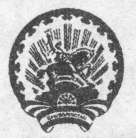 ГОСУДАРСТВЕННОЕ БЮДЖЕТНОЕ ОБЩЕОБРАЗОВАТЕЛЬНОЕ УЧРЕЖДЕНИЕ БАШКИРСКИЙ КАДЕТСКИЙ КОРПУС ПРИВОЛЖСКОГО ФЕДЕРАЛЬНОГО ОКРУГАИМЕНИ ГЕРОЯ РОССИИ А.В.ДОСТАВАЛОВА(ГБОУ БКК ПФО ИМ. А.В.ДОСТАВАЛОВА )Мичурина  ул., д. 13, г. Ишимбай,  Республика Башкортостан, 453204Тел. /факс (34794) 3-27-05; 3-27-21E-mail:   bkkpfo@bk.ruwww.bkkpfo.ruОКПО 31228240,  ОГРН 1020201775395,  ИНН/КПП 0261004289/026101001ОКПО 31228240,  ОГРН 1020201775395,  ИНН/КПП 0261004289/026101001ОКПО 31228240,  ОГРН 1020201775395,  ИНН/КПП 0261004289/026101001Выписка из приказа     24 март 2020 й.№ 19024 марта  2020г.Ишембай k.г. ИшимбайПредметные области Учебные предметы67а7б8а8б8в9а9б9в9гвсегоОбязательная частьОбязательная частьОбязательная частьОбязательная частьОбязательная частьОбязательная частьОбязательная частьОбязательная частьОбязательная частьОбязательная частьОбязательная частьОбязательная частьОбязательная частьРусский язык и литератураРусский язык544333333335Русский язык и литератураЛитература322222333325Родной язык и родная литератураРодной язык111111111110Родной язык и родная литератураРодная литература111111111110Иностранные языкиИностранный язык (английский)311111111130Иностранные языкиИностранный язык (немецкий)0,50,50,50,50,50,50,50,50,50,55Математика и информатикаМатематика55Математика и информатикаАлгебра33333333327Математика и информатикаГеометрия22222222218Математика и информатикаИнформатика1111111119Общественно-научные предметыИстория России, Всеобщая история122111222220Общественно-научные предметыОбществознание111111111110География122111222219Естественно-научные предметыФизика22222333322Естественно-научные предметыХимия222111114Естественно-научные предметыБиология111222111117Основы духовно-нравственной культуры народов РоссииОсновы духовно-нравственной культуры народов России0,50,50,50,50,50,50,50,50,50,55ИскусствоМузыка1110,50,50,54,5ИскусствоИзо1110,50,50,54,5ТехнологияТехнология2111119Физическая культура и Основы безопасности жизнедеятельностиОБЖ1113Физическая культура и Основы безопасности жизнедеятельностиФизкультура111111111120итогоитого28282828282827323232322Часть формируемая участниками образовательных отношенийЧасть формируемая участниками образовательных отношенийКраеведение (История, культура Башкортостана)Краеведение (История, культура Башкортостана)11Башкирский язык как государственный язык РББашкирский язык как государственный язык РБ111115ОбществознаниеОбществознание11114ИнформатикаИнформатика1113Иностранный язык (немецкий)Иностранный язык (немецкий)0,50,50,50,50,50,50,50,50,50,55Родной языкРодной язык100000000010Основы духовно-нравственной культуры народов РоссииОсновы духовно-нравственной культуры народов России0,50,50,50,50,50,50,50,50,50,55Максимально допустимая недельная нагрузкаМаксимально допустимая недельная нагрузка30303030303030303030355Учебные предметы        Учебные предметы        Число недельных учебных часов  Число недельных учебных часов  Число недельных учебных часов  I. Федеральный компонент I. Федеральный компонент I. Федеральный компонент I. Федеральный компонент I. Федеральный компонент Базовые учебные предметыБазовые учебные предметыБазовые учебные предметыБазовые учебные предметыБазовые учебные предметы10а с/э(группа)10б с/э (класс)всегоРусский язык                  Русский язык                  112Литература                    Литература                    336Иностранный язык              Иностранный язык              224Информатика и ИКТИнформатика и ИКТ112История                       История                       224ЕстествознаниеБиология 112ЕстествознаниеФизика112ЕстествознаниеХимия112ЕстествознаниеАстрономия 112Физическая культура           Физическая культура           112Основы безопасности жизнедеятельности                     Основы безопасности жизнедеятельности                     112Профильные учебные предметы                Профильные учебные предметы                Профильные учебные предметы                МатематикаМатематика5510Обществознание Обществознание 336ЭкономикаЭкономика112Право Право 112ГеографияГеография224II. Региональный (национально-региональный) компонентII. Региональный (национально-региональный) компонентII. Региональный (национально-региональный) компонентII. Региональный (национально-региональный) компонентII. Региональный (национально-региональный) компонентРодной язык и литератураРодной язык и литература224III. Компонент образовательной организацииIII. Компонент образовательной организацииIII. Компонент образовательной организацииЭлективные учебные предметы   учебные практики, проекты, исследовательская деятельность- русский язык- математика- физикаЭлективные учебные предметы   учебные практики, проекты, исследовательская деятельность- русский язык- математика- физика110011002200Предельно допустимая аудиторная учебная нагрузка при 6-дневной учебной неделе (требования СанПиН)Предельно допустимая аудиторная учебная нагрузка при 6-дневной учебной неделе (требования СанПиН)303060Учебные предметы        Учебные предметы        Число недельных учебных часов  Число недельных учебных часов  Число недельных учебных часов  I. Федеральный компонент I. Федеральный компонент I. Федеральный компонент I. Федеральный компонент I. Федеральный компонент Базовые учебные предметыБазовые учебные предметыБазовые учебные предметыБазовые учебные предметыБазовые учебные предметы11а с/э (группа)11б с/э (группа)всегоРусский язык                  Русский язык                  112Литература                    Литература                    336Иностранный язык              Иностранный язык              112Информатика и ИКТИнформатика и ИКТ112История                       История                       224ЕстествознаниеБиология 112ЕстествознаниеФизика112ЕстествознаниеХимия112Физическая культура           Физическая культура           111Основы безопасности жизнедеятельности                     Основы безопасности жизнедеятельности                     111Профильные учебные предметы                Профильные учебные предметы                Профильные учебные предметы                МатематикаМатематика6612Обществознание Обществознание 336ЭкономикаЭкономика112Право Право 112ГеографияГеография336II. Региональный (национально-региональный) компонентII. Региональный (национально-региональный) компонентII. Региональный (национально-региональный) компонентРодной язык и литератураРодной язык и литература224III. Компонент образовательной организацииIII. Компонент образовательной организацииIII. Компонент образовательной организацииЭлективные учебные предметы   учебные практики, проекты, исследовательская деятельность- русский язык - математика- физика- информатикаЭлективные учебные предметы   учебные практики, проекты, исследовательская деятельность- русский язык - математика- физика- информатика112Предельно допустимая аудиторная учебная нагрузка при 6-дневной учебной неделе (требования СанПиН)Предельно допустимая аудиторная учебная нагрузка при 6-дневной учебной неделе (требования СанПиН)303060Учебные предметы        Число недельных учебных часовЧисло недельных учебных часовЧисло недельных учебных часовI. Федеральный компонент I. Федеральный компонент I. Федеральный компонент I. Федеральный компонент Базовые учебные предметыБазовые учебные предметыБазовые учебные предметыБазовые учебные предметы10а ф/м (группа)10в ф/м (класс)всегоРусский язык                  112Литература                    336Иностранный язык              224История                       224Обществознание (включая экономику и право)224Биология 112География112Астрономия112Химия112Физическая культура           112Основы безопасности жизнедеятельности                     112Профильные учебные предметы                Профильные учебные предметы                Профильные учебные предметы                Математика5510Информатика и ИКТ224Физика 5510II. Региональный (национально-региональный) компонентII. Региональный (национально-региональный) компонентII. Региональный (национально-региональный) компонентРодной язык и литература224III. Компонент образовательной организацииIII. Компонент образовательной организацииIII. Компонент образовательной организацииЭлективные учебные предметы   учебные практики, проекты, исследовательская деятельность- обществознание000000Предельно допустимая аудиторная учебная нагрузка при 6-дневной учебной неделе (требования СанПиН)303060Учебные предметы        Число недельных учебных часов  Число недельных учебных часов  Число недельных учебных часов  I. Федеральный компонент I. Федеральный компонент I. Федеральный компонент I. Федеральный компонент Базовые учебные предметыБазовые учебные предметыБазовые учебные предметыБазовые учебные предметы11а ф/м (группа)11б ф/м (группа)всегоРусский язык                  112Литература                    336Иностранный язык              112История                       224Обществознание (включая экономику и право)224Биология 112География112Химия112Физическая культура           112Основы безопасности жизнедеятельности                     112Профильные учебные предметы                Профильные учебные предметы                Профильные учебные предметы                Математика6612Информатика и ИКТ336Физика 5510II. Региональный (национально-региональный) компонентII. Региональный (национально-региональный) компонентII. Региональный (национально-региональный) компонентРодной язык и литература224III. Компонент образовательной организацииIII. Компонент образовательной организацииIII. Компонент образовательной организацииЭлективные учебные предметы   учебные практики, проекты, исследовательская деятельность- русский язык - обществознание00000Предельно допустимая аудиторная учебная нагрузка при 6-дневной учебной неделе (требования СанПиН)303060